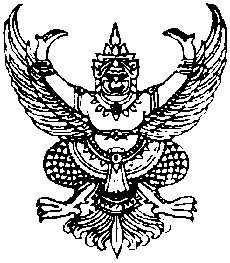 คำขอขึ้นทะเบียนศูนย์ไกล่เกลี่ยข้อพิพาทภาคประชาชนตามระเบียบกรมคุ้มครองสิทธิและเสรีภาพ ว่าด้วยการไกล่เกลี่ยข้อพิพาทของศูนย์ไกล่เกลี่ยข้อพิพาทภาคประชาชน พ.ศ. ๒๕62เขียนที่................................................................วันที่.........เดือน................................พ.ศ. ....................เรียน   อธิบดีกรมคุ้มครองสิทธิและเสรีภาพข้าพเจ้า................................................................เชื้อชาติ.........................สัญชาติ.......................
เลขประจำตัวประชาชน................................................................ที่อยู่เลขที่..............................หมู่ที่...................ตรอก/ซอย........................................ถนน.............................................ตำบล/แขวง............................................อำเภอ/เขต........................................จังหวัด..........................................รหัสไปรษณีย์.........................................โทรศัพท์.............................................โทรสาร........................................E-mail................................................... และผู้ร่วมขอขึ้นทะเบียนศูนย์ไกล่เกลี่ยข้อพิพาทภาคประชาชน จำนวน.................คน ประสงค์ขอขึ้นทะเบียนศูนย์ไกล่เกลี่ยข้อพิพาทภาคประชาชน เพื่อดำเนินงานเกี่ยวกับการไกล่เกลี่ยข้อพิพาทตามพระราชบัญญัติ
การไกล่เกลี่ยข้อพิพาท พ.ศ. 2562 และระเบียบกรมคุ้มครองสิทธิและเสรีภาพ ว่าด้วยการไกล่เกลี่ยข้อพิพาทของศูนย์ไกล่เกลี่ยข้อพิพาทภาคประชาชน พ.ศ. ๒๕๖๒  โดยมีสถานที่ตั้ง ณ......................................................
เลขที่....................หมู่ที่....................ตรอก/ซอย.......................................ถนน......................................................ตำบล/แขวง......................................อำเภอ/เขต.............................................จังหวัด..........................................รหัสไปรษณีย์............................โทรศัพท์...............................................โทรสาร................................................... และขอส่งเอกสารหลักฐานประกอบคำขอ ดังนี้ ข้อมูลผู้ร่วมขอขึ้นทะเบียนศูนย์ไกล่เกลี่ยข้อพิพาทภาคประชาชน  จำนวน.................คน แผนที่แสดงที่ตั้งศูนย์ไกล่เกลี่ยข้อพิพาทภาคประชาชนที่ขอขึ้นทะเบียน เอกสาร/หลักฐานอื่น เช่น หนังสือขออนุญาตใช้สถานที่ราชการข้าพเจ้าขอรับรองว่าข้อความดังกล่าวข้างต้นและเอกสารหลักฐานประกอบคำขอถูกต้องเป็นจริง       ทุกประการ ข้าพเจ้าได้อ่านรายละเอียดตามระเบียบกรมคุ้มครองสิทธิและเสรีภาพ ว่าด้วยการไกล่เกลี่ยข้อพิพาทของศูนย์ไกล่เกลี่ยข้อพิพาทภาคประชาชน พ.ศ. ๒๕๖๒ เข้าใจเป็นอย่างดีแล้ว ยินยอมที่จะปฏิบัติตามระเบียบและประกาศที่กรมคุ้มครองสิทธิและเสรีภาพกำหนดจึงเรียนมาเพื่อโปรดพิจารณาลงชื่อ.......................................................ผู้ยื่นคำขอ                               (...................................................)              				          ประธานคณะทำงานบริหารประจำ
                      			         ศูนย์ไกล่เกลี่ยข้อพิพาทภาคประชาชนรายชื่อคณะทำงานบริหารประจำศูนย์ไกล่เกลี่ยข้อพิพาทภาคประชาชนประกอบการยื่นคำขอขึ้นทะเบียนศูนย์ไกล่เกลี่ยข้อพิพาทภาคประชาชนตำบล........................................................อำเภอ................................................จังหวัด......................................		คณะทำงานบริหารประจำศูนย์ไกล่เกลี่ยข้อพิพาทภาคประชาชนที่ประชาชนคัดเลือกกันเอง		1. .........................................................................................	ประธานคณะทำงาน		2. .........................................................................................	รองประธานคณะทำงาน		3. .........................................................................................	เหรัญญิก		4. .........................................................................................	เลขานุการ		5. ..........................................................................................	คณะทำงาน		โดยมีผู้ผ่านการอบรมการไกล่เกลี่ยข้อพิพาทตามหลักสูตรที่คณะกรรมการพัฒนาการบริหาร
งานยุติธรรมแห่งชาติตามกฎหมายว่าด้วยการพัฒนาการบริหารงานยุติธรรมแห่งชาติรับรอง อย่างน้อย ๑ คน คือ 		๑. ...........................................................................................    		๒. ........................................................................................... 		ทั้งนี้ คณะทำงานอาจแต่งตั้งที่ปรึกษาคณะทำงานตามความเหมาะสม		1. .........................................................................................		๒. .........................................................................................		๓. .........................................................................................		รายชื่อคณะทำงานเพิ่มเติม (ถ้ามี) นอกเหนือจากคณะทำงานบริหารประจำศูนย์ไกล่เกลี่ย
ข้อพิพาทภาคประชาชน ไม่เกิน 1๐ คน ประกอบด้วย		1. .........................................................................................	คณะทำงาน		๒. .........................................................................................	คณะทำงาน		๓. .........................................................................................	คณะทำงาน		4. .........................................................................................	คณะทำงาน		5. .........................................................................................	คณะทำงาน		6. .........................................................................................	คณะทำงาน		7. .........................................................................................	คณะทำงาน		8. .........................................................................................	คณะทำงาน		9. .........................................................................................	คณะทำงาน		10. ......................................................................................	คณะทำงาน		ข้าพเจ้าขอรับรองว่าบุคคลที่ร่วมจัดตั้งศูนย์ไกล่เกลี่ยข้อพิพาทภาคประชาชนทุกคนรับทราบ    และยินยอมดำรงตำแหน่งในคณะทำงานบริหารประจำศูนย์ไกล่เกลี่ยข้อพิพาทภาคประชาชน เมื่อได้รับการขึ้นทะเบียนเป็นศูนย์ไกล่เกลี่ยข้อพิพาทภาคประชาชน ตามพระราชบัญญัติการไกล่เกลี่ยข้อพิพาท พ.ศ. ๒๕๖๒ และระเบียบกรมคุ้มครองสิทธิและเสรีภาพ ว่าด้วยการไกล่เกลี่ยข้อพิพาทของศูนย์ไกล่เกลี่ยข้อพิพาท
ภาคประชาชน พ.ศ. ๒๕๖๒ 								  ................................................................								 (.................................................................)				     ประธานคณะทำงานบริหารประจำ
                                             ศูนย์ไกล่เกลี่ยข้อพิพาทภาคประชาชน                                                                    วันที่...........เดือน.........................พ.ศ. ..............ข้อมูลผู้ประสงค์ร่วมขอขึ้นทะเบียนศูนย์ไกล่เกลี่ยข้อพิพาทภาคประชาชนตำบล........................................................อำเภอ................................................จังหวัด......................................ข้าพเจ้า......................................................................เชื้อชาติ.................สัญชาติ..................เลขบัตรประจำตัวประชาชน.................................................................ที่อยู่เลขที่.................หมู่ที่..................ตรอก/ซอย...............................ถนน.........................ตำบล/แขวง...............................................อำเภอ/เขต.......................................................จังหวัด........................................รหัสไปรษณีย์..........................โทรศัพท์............................โทรสาร........................................E-mail...................................................... ตำแหน่งทางสังคม (เช่น กำนัน ผู้ใหญ่บ้าน) ................................................................................................................................................................................................................................................		 เป็นผู้ขึ้นทะเบียนเป็นผู้ไกล่เกลี่ยตามพระราชบัญญัติการไกล่เกลี่ยข้อพิพาท พ.ศ. 2562		 ประวัติการฝึกอบรมที่เกี่ยวข้องกับการไกล่เกลี่ย (เช่น หลักสูตรการไกล่เกลี่ยระงับ       ข้อพิพาทในชุมชน ระดับต้น ระดับกลาง ระดับสูง)ชื่อหลักสูตร............................................................................................................................................................รุ่นที่............. เมื่อปี พ.ศ. ........................ จัดโดย...................................................................................................ประสงค์ขอขึ้นทะเบียนศูนย์ไกล่เกลี่ยข้อพิพาทภาคประชาชน เพื่อดำเนินงานเกี่ยวกับการไกล่เกลี่ย
ข้อพิพาท ตามพระราชบัญญัติการไกล่เกลี่ยข้อพิพาท พ.ศ. 2562 และระเบียบกรมคุ้มครองสิทธิและเสรีภาพ ว่าด้วยการไกล่เกลี่ยข้อพิพาทของศูนย์ไกล่เกลี่ยข้อพิพาทภาคประชาชน พ.ศ. ๒๕๖๒ โดยขอรับรองว่าเป็นผู้มีคุณสมบัติและไม่มีลักษณะต้องห้าม ดังต่อไปนี้	     เป็นบุคคลธรรมดาที่มีสัญชาติไทย	     เป็นบุคคลที่บรรลุนิติภาวะ	     มีภูมิลำเนา หรือถิ่นที่อยู่ในเขตที่จะขอขึ้นทะเบียนศูนย์ไกล่เกลี่ยข้อพิพาทภาคประชาชน 	     ไม่เป็นบุคคลล้มละลาย	     ไม่เป็นบุคคลที่ศาลมีคำสั่งให้เป็นคนไร้ความสามารถหรือคนเสมือนไร้ความสามารถ 
หรือคนวิกลจริตหรือจิตฟั่นเฟือนไม่สมประกอบ	     ไม่เป็นผู้เคยรับโทษจำคุกโดยคำพิพากษาถึงที่สุดให้จำคุก เว้นแต่เป็นโทษสำหรับความผิดที่ได้กระทำโดยประมาทหรือความผิดลหุโทษ และยินยอมให้ตรวจประวัติอาชญากร เพื่อประโยชน์ของทางราชการข้าพเจ้าขอรับรองว่าข้อความดังกล่าวข้างต้นนี้เป็นความจริง และทราบดีว่าหากระบุข้อความที่ผิด
จากความเป็นจริง จะเป็นสาเหตุให้ถูกตัดสิทธิในการขอขึ้นทะเบียนศูนย์ไกล่เกลี่ยข้อพิพาทภาคประชาชน	และเพื่อเป็นไปตามพระราชบัญญัติข้อมูลส่วนบุคคล พ.ศ. 2562 ข้าพเจ้ายินยอมให้กรมคุ้มครองสิทธิ  และเสรีภาพ ในฐานนะผู้ควบคุมข้อมูลส่วนบุคคลของข้าพเจ้า ใช้หรือเปิดเผยข้อมูลส่วนบุคคลในส่วนที่เกี่ยวกับ   การขอขึ้นทะเบียนเป็นศูนย์ไกล่เกลี่ยข้อพิพาทภาคประชาชนในครั้งนี้ และใช้ประโยชน์ในทางราชการ            ที่เกี่ยวข้องตามระเบียบกรมคุ้มครองสิทธิและเสรีภาพ ว่าด้วยการไกล่เกลี่ยข้อพิพาทของศูนย์ไกล่เกลี่ยข้อพิพาทภาคประชาชน พ.ศ. ๒๕๖๒ ได้                                                              ลงชื่อ............................................................						                 (........................................................)                                                              วันที่..........เดือน......................พ.ศ. ............แผนที่แสดงที่ตั้งขอขึ้นทะเบียนศูนย์ไกล่เกลี่ยข้อพิพาทภาคประชาชนตำบล............................................อำเภอ............................................จังหวัด.................................